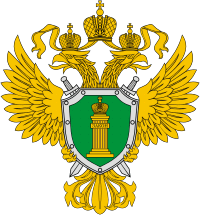 Прокуратура Свердловской областиПрокуратура Нижнесергинского районаРебенок имеетправо на жизньбез насилия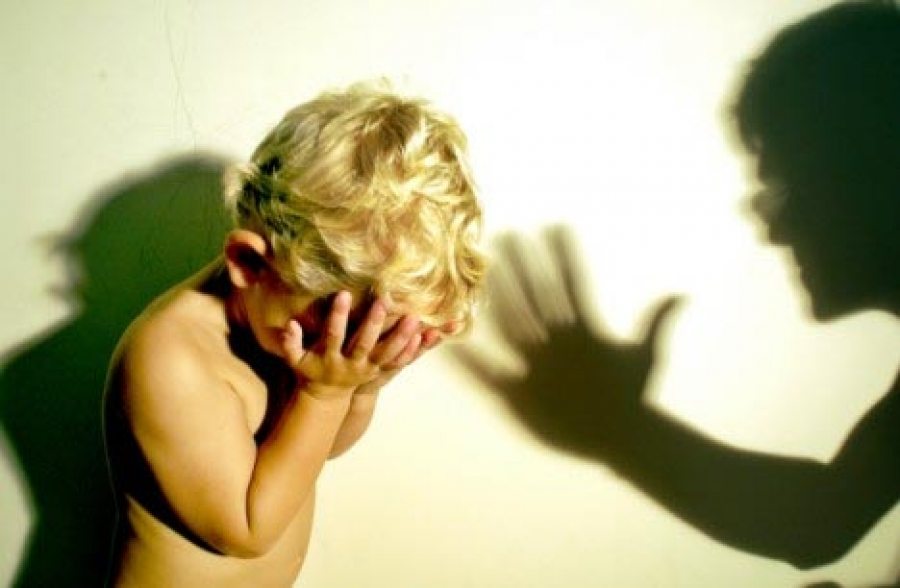 г. Нижние СергиАДМИНИСТРАТИВНАЯ ОТВЕТСТВЕННОСТЬКодексом Российской Федерации об административных правонарушениях предусмотрена ответственность за неисполнение или ненадлежащее исполнение обязанностей по содержанию, воспитанию, обучению, защите прав и интересов несовершеннолетних -  виде предупреждения или наложения административного штрафа в размере от ста до пятисот рублей (ст. 5.35 КоАП РФ)УГОЛОВНАЯ ОТВЕТСТВЕННОСТЬУголовное законодательство Российской Федерации предусматривает ответственность за все виды физического и сексуального насилия над детьми, а также по ряду статей - за психологическое насилие и за пренебрежение основным потребностям детей, отсутствие заботы о нихГРАЖДАНСКО-ПРАВОВАЯОТВЕТСТВЕННОСТЬжестокое обращение с ребенком может послужить основанием для привлечения родителей (лиц, их замещающих) к ответственности в соответствии с семейным законодательством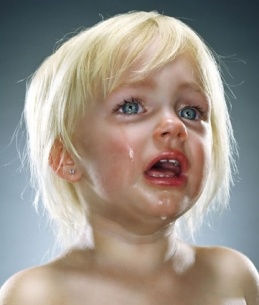 Куда обратиться за помощьюесли произошло насилиенад ребенкомПДН МО МВД России "Нижнесергинский"623090, г. Нижние Серги, ул. Титова,д.90Территориальная комиссия по делам несовершеннолетних и защите их прав Нижнесергинского района623090, г. Нижние Серги, ул. Ленина,28Управление социальной политики по Нижнесергинскому району (отдел опеки и попечительства)623090, г. Нижние Серги, ул. Федотова, 17Управление образования Нижнесергинского муниципального района / Отдел образования Бисертского городского округа623090, г. Нижние Серги, ул. Титова, 39623050, р.п. Бисерть, ул. Октябрьская, д. 1